Publicado en Madrid el 04/06/2019 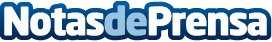 MILAR lanza en junio la Semana Extra en todos sus establecimientosLos consumidores podrán disfrutar del 31 de mayo al 30 de junio de la Semana Extra en todas las tiendas MILARDatos de contacto:NURIA SANCHEZ917818090Nota de prensa publicada en: https://www.notasdeprensa.es/milar-lanza-en-junio-la-semana-extra-en-todos Categorias: Nacional Franquicias Interiorismo Consumo Actualidad Empresarial http://www.notasdeprensa.es